MOÇÃO Nº           /2021Senhor Presidente,Nos termos do art. 148 do Regimento Interno dessa Casa Legislativa, solicitamos o envio de moção de aplausos à Rosana Iorio Ferreira- Presidente do Conselho Regional de Fonoaudiologia - 8ª Região (RN- CE- PI- MA), Mayara Moraes Machado Soares- Conselheira Efetiva, e Patrícia Trinta e Farias Coutinho- Conselheira Efetiva, representantes do MA, bem como todos os fonoaudiólogos, parabenizando-os pelos relevantes serviços prestados na área da fonoaudiologia.No próximo dia 09 de dezembro de 2021, serão comemorados 30 (trinta) anos da regulamentação dessa profissão da área da saúde e da educação, que pesquisa, previne, avalia, e trata alterações da voz, fala, linguagem, audição, aprendizagem, enfim, da comunicação humana. Sancionada em 09 de dezembro de 1981, pelo então presidente João Figueiredo, a Lei nº 6965, que regulamentou a profissão de fonoaudiólogo, veio ao encontro dos sonhos de uma categoria profissional, que ansiava ser reconhecida. Além de determinar a competência do fonoaudiólogo, com a Lei, foram criados os Conselhos Federal e Regionais de Fonoaudiologia, tendo como principal finalidade a fiscalização do exercício profissional. O crescimento da profissão, a ampliação do mercado de trabalho do fonoaudiólogo vem trazendo uma maior aperfeiçoamento e surgimento de novas especialidades.. PLENÁRIO DEPUTADO “NAGIB HAICKEL”, DO PALÁCIO MANUEL BECKMAN, EM SÃO LUÍS, 06 DE DEZEMBRO DE 2021- PARÁ FIGUEIREDO- DEPUTADO ESTADUAL.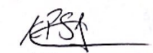 Pará FigueiredoDeputado Estadual